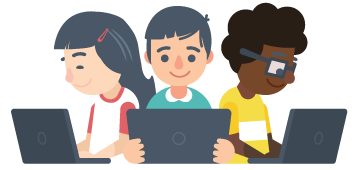 Ms. E. Johnson & Ms. B. Miller2020/2021 School YearRoom 23 Homeroom Student Virtual ScheduleVirtual Learning Expectations:Students are expected to log into the each of their classes daily (Monday - Thursday) from 9:00am – 12:00pm.  Each class session will include 15-20 minutes of direct instruction. The remainder of class time will be used for students to work on tasks independently, ask questions to the teacher, collaborate with peers and receive one-on-one remediation with the paraprofessional as needed. On Fridays, students are expected to log into their homeroom class from 9:00am – 10:00am. Students will use the remainder of the day to complete and submit any missing assignments. Attendance for these classes will be taken daily.Student should have a working technological device (computer, tablet, IPad, etc.) with internet access.A clear, quiet area to participate in the class and to complete their assignments.Paper, pencils, calculators, and other school supplies that assist in the student learning.MondayTuesdayWednesdayThursdayFriday9:00-10:00ComputerOnline InstructionJohnson/MillerComputerOnline InstructionJohnson/MillerComputerOnline InstructionJohnson/MillerComputerOnline InstructionJohnson/MillerStudy HallOnline InstructionHolmes/ White10:15-11:00Social Studies Online InstructionMohammed/Kemp MathOnline InstructionHolmes/ WhiteSocial Studies Online InstructionMohammed/KempMathOnline InstructionHolmes/ White Students will use this time to complete and submit any missing assignments.If you need help, you can call Ms. Johnson at 912-604-9839or via email at audrey.johnson@sccpss.com11:15-12:00ScienceOnline InstructionWhatley-Carter/ KingReading/ELA Online InstructionHeyman/ Cochran ScienceOnline InstructionWhatley-Carter/ KingReading/ELA Online InstructionHeyman/ Cochran Students will use this time to complete and submit any missing assignments.If you need help, you can call Ms. Johnson at 912-604-9839or via email at audrey.johnson@sccpss.com12:00 -1:00LUNCHLUNCHLUNCHLUNCHStudents will use this time to complete and submit any missing assignments.If you need help, you can call Ms. Johnson at 912-604-9839or via email at audrey.johnson@sccpss.com1:00 – 3:00Johnson/MillerOffice Hours (available to assist students with assignments as needed)Johnson/MillerOffice Hours (available to assist students with assignments as needed)Johnson/MillerOffice Hours (available to assist students with assignments as needed)Johnson/MillerOffice Hours (available to assist students with assignments as needed)Students will use this time to complete and submit any missing assignments.If you need help, you can call Ms. Johnson at 912-604-9839or via email at audrey.johnson@sccpss.com